INFORMAÇÕES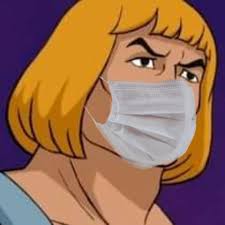 Se necessário utilize o material didático! Esta atividade não vale nota.ATIVIDADE 01. CRUZADINHAPara fazer esta questão você deve colocar as letras separadas dentro dos espaços em branco da cruzadinha. Responda a cruzadinha de acordo com as afirmativas apresentadas abaixo. Utiliza-se microrganismos conhecidos no controle de outros fungos patogênicos. Significado de microrganismos ativadores no solo. Seu significado diz: aquilo que incita à realização de algo. Manejo limitante para a biologia do solo. Diminui a biodiversidade de microrganismos do solo. Fornece somente uma forma de carbono orgânico sob o solo. Sintoma visualizado em campo, no qual indica melhoria da biologia do solo. Papel da biologia do solo na produtividade. As palavras potencializar e melhorar são sinônimas.Produto biológico que fornece substrato para a comunidade microbiana. Manejo biológico do solo, no qual não se utilizam microrganismos específicos. Busca formar um sistema equilibrado. Feito pelo homem. ATIVIDADE 02. CAÇA PALAVRAS DA BIOLOGIA DO SOLO.As palavras deste caça palavras estão escondidas na horizontal, vertical e diagonal, com palavras ao contrário. Sem acentuação e Ç. *Para fazer esta atividade você deverá clicar na cruzadinha, ir na barra superior em Design, selecionar a palavra e/ou letras, clicar em sombreamento e selecionar uma cor do tema. Selecione uma cor clara para marcar as palavras encontradas. 1.B2.Í3.O4.L*5.O6.G7.I8.A*AnaerobioseArbusculoArilsulfataseAtmosferaAzospirillumBacillusBiocontroleCarbonoCoinoculacaoEctomicorrizasImobilizacaoMineralizacaoNitrogenaseOrganomineralRizobioSimbioseSulfatoTemperaturaTrichodermaTAREFSOMTAMULLIRIPSOZALNHNOOITHOACALUCONIOCORNITEAOMEEHPTBERUOEALENLRSSCNOOMANAEROBIOSESIAHCOANSDBPCOTAFLUSEDATREOIZUHHAIETGNLAAAICTREELBIAEWLULRLRERDTVAAONRUMLSNLINOIAHLDGDSRFGIHCIAOULGCRCZTPEDEABLEMESSRSSDHETHAAUUFVSOUNOHUNEUHOEONOEECRERUNSANPBUNOTCOIODNINAAOGOLSANRLIOTUUOCEARIZOBIOIEGOAOMIUNEWORIGREEOUIRERSSAZIRROCIMOTCEVEELAEOTIPIOFOESBAEBROOMTLE